My Life Collage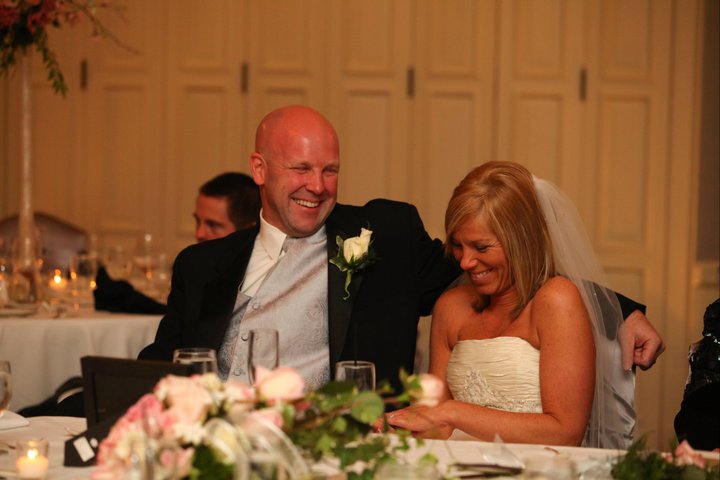 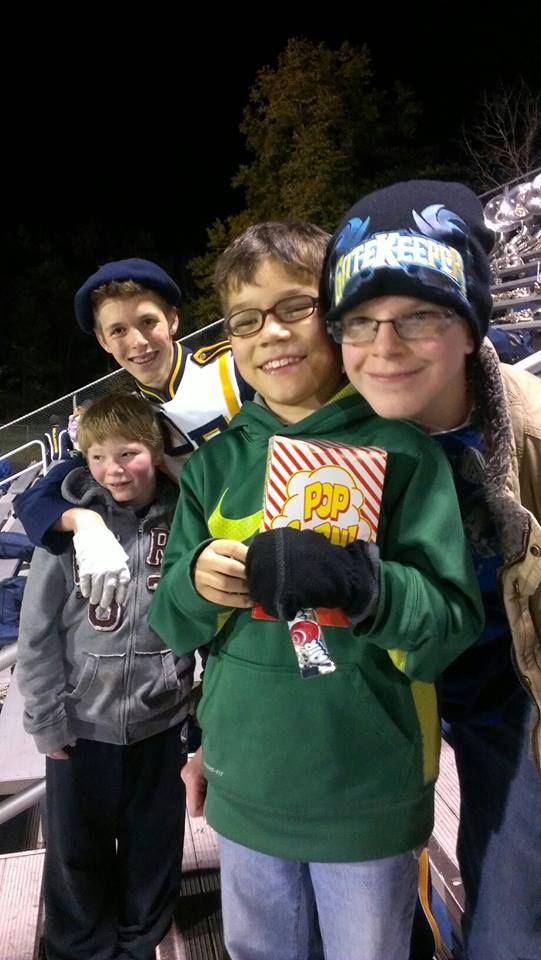 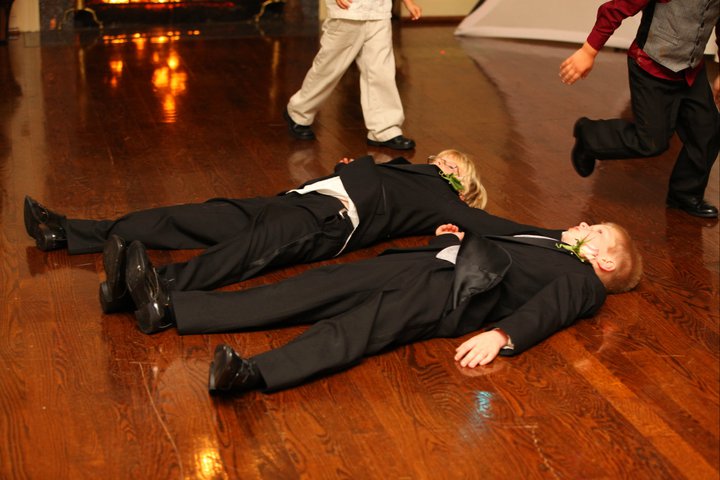 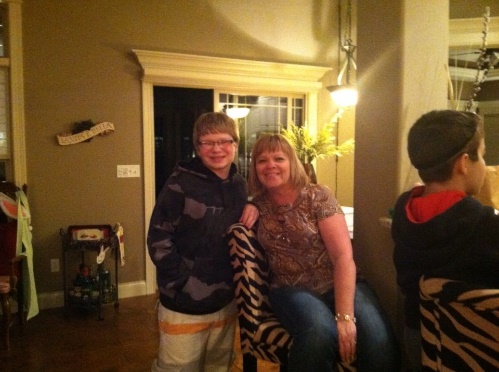 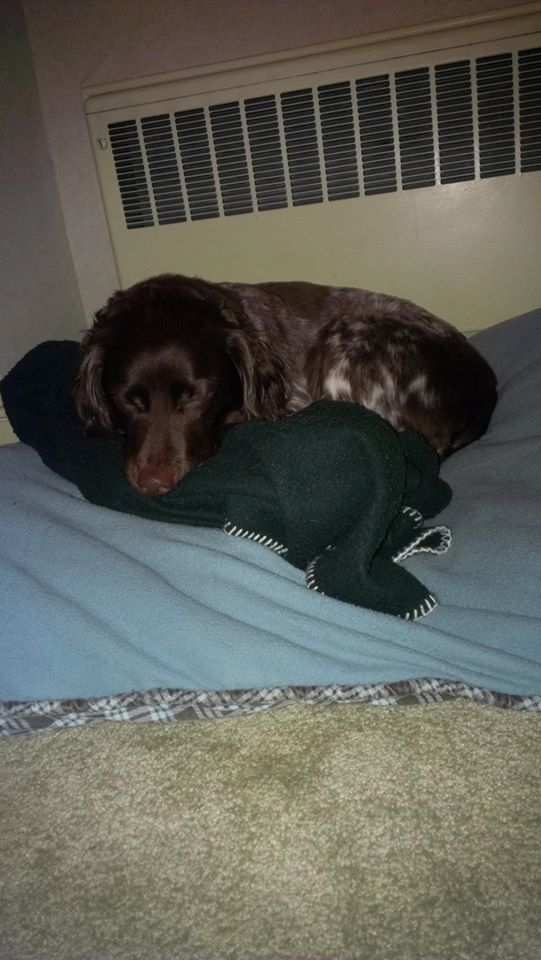 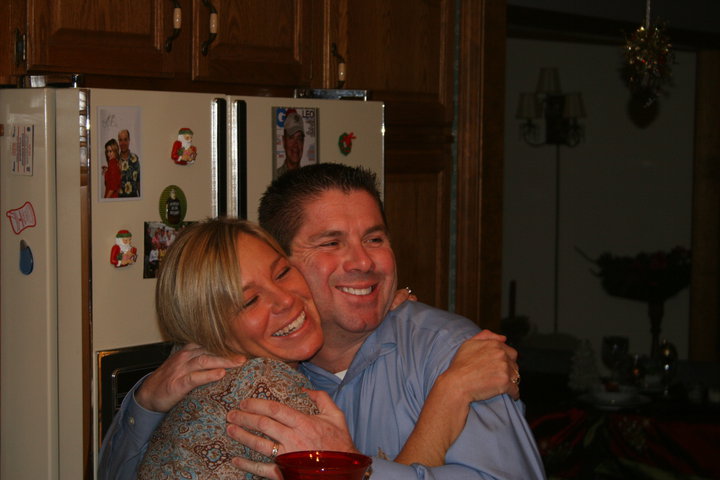 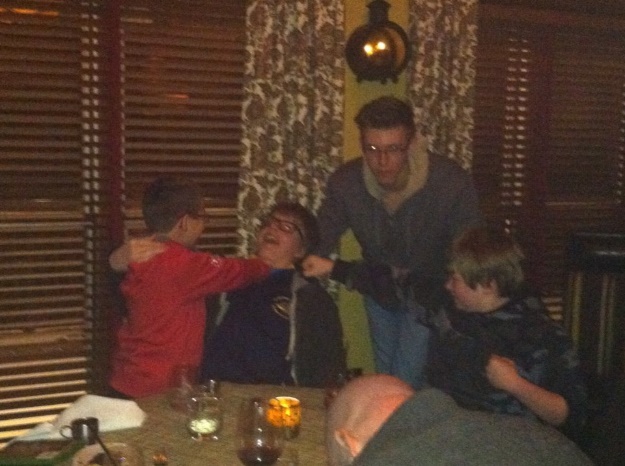 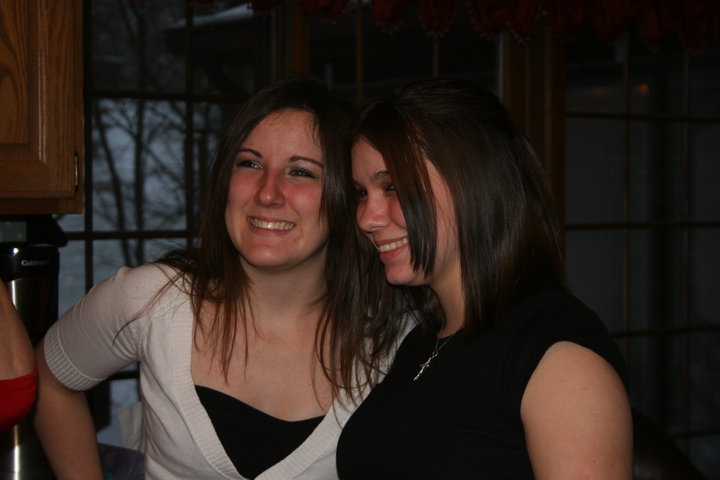 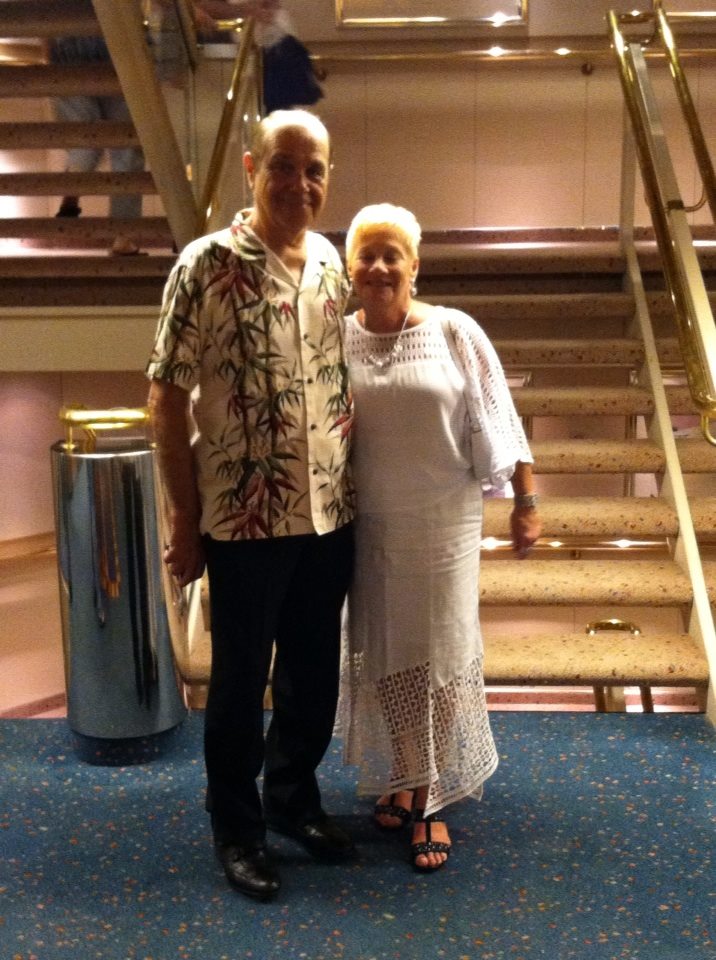 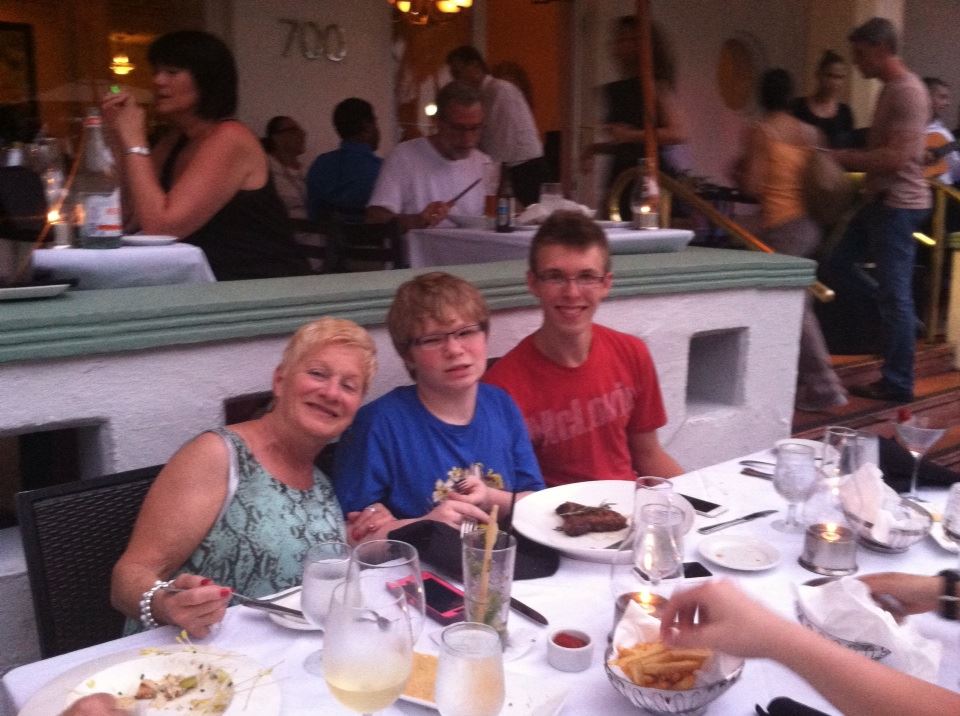 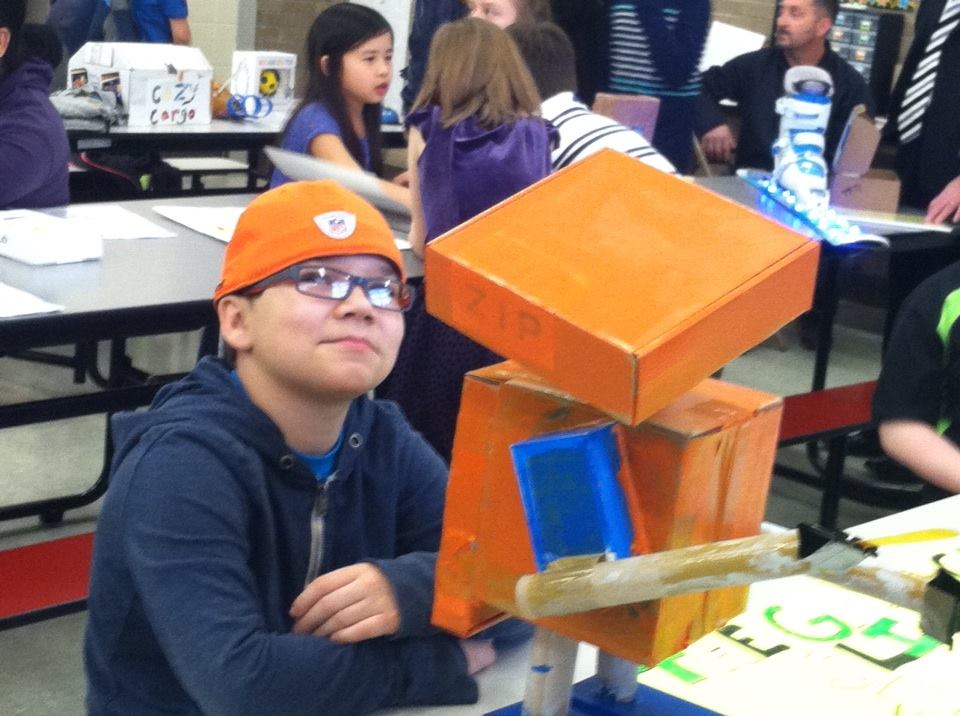 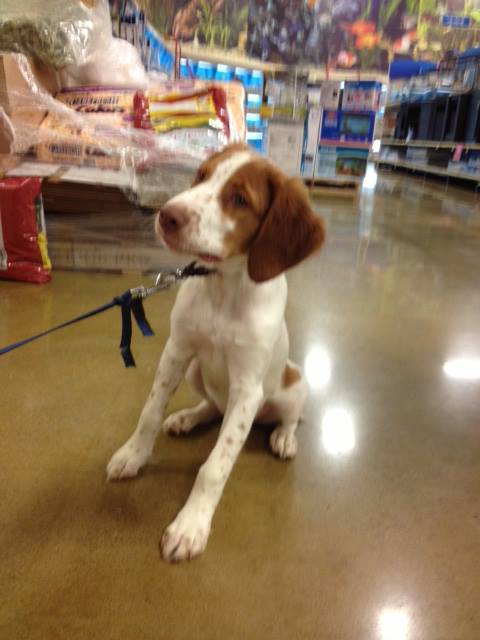 